3.3.1 Institution has created an ecosystem for innovations, including Incubation centre and other initiatives for the creation and transfer of knowledge (Describe available incubation centres and evidence of its usage / activity - 500 words)Centurion University of Technology and Management (CUTM) is a leading Skill University of India. It lays emphasis on creating sustainable livelihoods in challenging geographies and rural demographics. This model has been applauded by the Government of Odisha, Government of India, NITI Aayog and international organizations such as United Nations, UNESCO, World Bank, British Council, etc.CUTM has been recognized as a “Centre of Excellence” by the Ministry of Skill Development and Entrepreneurship (MSDE), GOI, and is a pioneer in “Skill Integrated Higher Education”. CUTM follows a “domain specific-industry linked delivery structure and evaluation process” as the education model. The curricula allow students to learn “real time” according to their interest/choice through “Skills-for- Success” and “Choice-based-Credit-System”; thereby boosting self-confidence and kindling entrepreneurship spirit. This is evident from several student-led start-ups within the University.Entrepreneurship-based and enterprise-linked teaching/learning/practice/research leading to projects and products. This results in tangible and sustainable social impact.CUTM focuses on contribution to Nation Building by linking Education to Employability, Employment, Enterprise, Entrepreneurship and Entrepreneurs – The 5Es. The education delivery model combines and converges teaching, training, design, project, product and production as learning outcomes. To institutionalise the 5E model, CUTM has established a Centre for Innovators, Entrepreneurs and Commercial (CIEC) in partnership with Start-Up Odisha.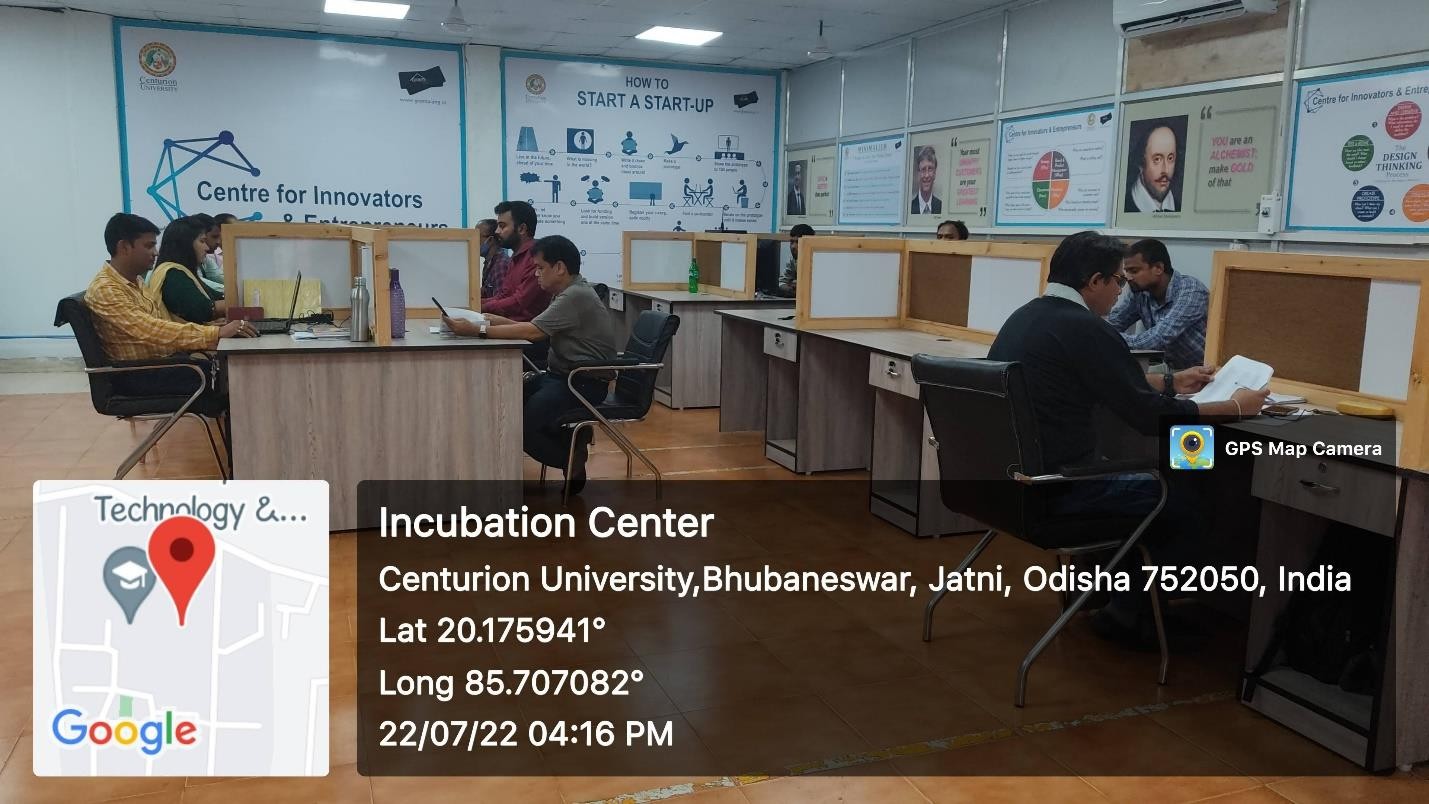 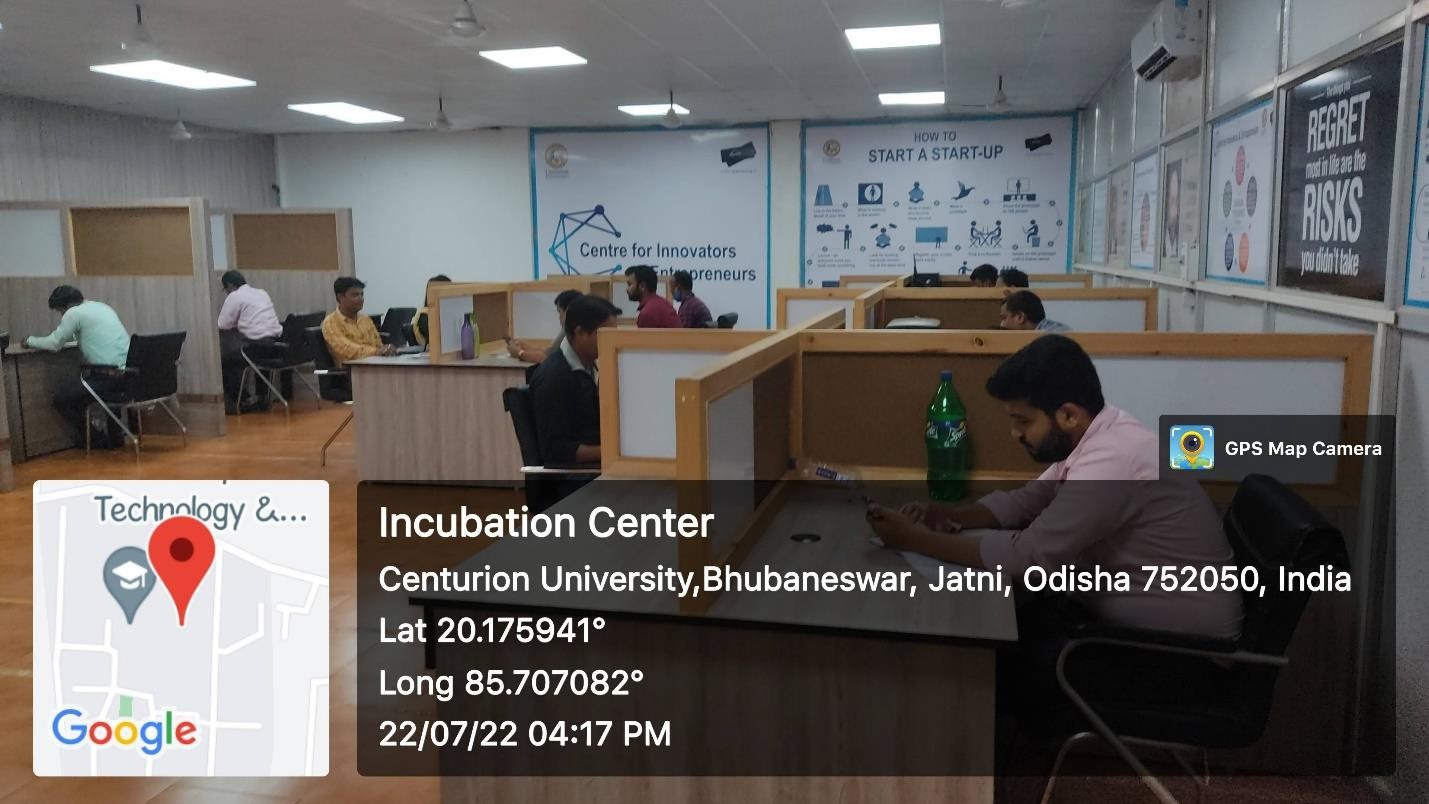 